УКРАЇНАПАВЛОГРАДСЬКА   МІСЬКА  РАДАДНІПРОПЕТРОВСЬКОЇ  ОБЛАСТІ( ___ сесія VIІ скликання)РІШЕННЯвід  ______________					       № ______Про затвердження результатів оцінювання   проектів ОСББ поданих для участі в проекті ЄС/ПРООН «Місцевий розвиток, орієнтований на громаду ІІІ» у 2016 році.	Відповідно до ст. 19 Конституції України,  п. 43 ч.1 та п.1 ч.2  ст.26 Закону України «Про місцеве самоврядування в Україні»,  керуючись Цивільним кодексом України, Законом України «Про благодійну діяльність та благодійні організації»,  Угодою між Організацією Об’єднаних Націй та Урядом України від 06.10.1992 року; Угодою між Програмою Розвитку Організації Об’єднаних Націй та Урядом України від 18.06.1993 року; Угодою про співфінансування між Європейським Союзом та Програмою розвитку Організації Об’єднаних Націй від 22.08.2014 року, Угодою про Партнерство між ПРООН та Дніпропетровською обласною радою від 02.10.2014 року; Угодою між Програмою Розвитку Організації Об’єднаних Націй та Павлоградською міською радою від 14 травня 2015року,з метою подальшої реалізації проекту «Місцевий розвиток, орієнтований на громаду ІІІ» у 2016році,  міська рада ВИРІШИЛА:Погодити додатковий рейтинг проектних пропозицій для співпраці з Проектом ЄС/ПРООН «Місцевий розвиток, орієнтований на громаду ІІІ», проведений Форумом місцевого розвитку, що створений з метою реалізації та моніторингу Проекту ЄС/ПРООН «Місцевий розвиток, орієнтований на громаду» (додається). Начальнику фінансового управління  Роїк Р.В.  передбачити кошти на виконання зазначених проектів ОСББ у 2016році.23. Відповідальність  за виконання даного рішення покласти на заступника міського голови  з питань діяльності виконавчих органів ради            Радіонова О.М.4. Контроль за виконанням даного рішення покласти на постійну комісію з питань планування, бюджету, фінансів, економічних реформ, інвестицій та міжнародного співробітництва (Чернецький А.В.). Міський голова								А.О.ВершинаПитання винесено на розгляд ради згідно розпорядження міського голови № _____ від ______________року Рішення підготував:Начальник відділу залучення інвестицій, реалізації проектів та регуляторної політики			О.С.РашитоваРішення завізували:Секретар міської ради 							Є.В. АматовГолова постійної депутатської комісіїз питань планування, бюджету, фінансів,економічних реформ, інвестиційта міжнародного співробітництва				         А.В.ЧернецькийЗаступник міського головиз питань діяльності виконавчих органів ради            		О.М.РадіоновНачальник юридичного відділу                    	 О.І. ЯлиннийНачальник фінансового управління		Р.В. Роїк                                                                  Додаток                                                                                         до рішення міської ради            від_________№_____Додатковий Рейтинг відібраних заявок від ОСББ для реалізаціі                                                                                                          Проекту ЄС/ПРООН «Місцевий розвиток, орієнтований на громаду» у 2016 роціДодатковий Рейтинг відібраних заявок від ОСББ для реалізаціі                                                                                                          Проекту ЄС/ПРООН «Місцевий розвиток, орієнтований на громаду» у 2016 роціДодатковий Рейтинг відібраних заявок від ОСББ для реалізаціі                                                                                                          Проекту ЄС/ПРООН «Місцевий розвиток, орієнтований на громаду» у 2016 роціДодатковий Рейтинг відібраних заявок від ОСББ для реалізаціі                                                                                                          Проекту ЄС/ПРООН «Місцевий розвиток, орієнтований на громаду» у 2016 роціДодатковий Рейтинг відібраних заявок від ОСББ для реалізаціі                                                                                                          Проекту ЄС/ПРООН «Місцевий розвиток, орієнтований на громаду» у 2016 роціДодатковий Рейтинг відібраних заявок від ОСББ для реалізаціі                                                                                                          Проекту ЄС/ПРООН «Місцевий розвиток, орієнтований на громаду» у 2016 роціДодатковий Рейтинг відібраних заявок від ОСББ для реалізаціі                                                                                                          Проекту ЄС/ПРООН «Місцевий розвиток, орієнтований на громаду» у 2016 році№ в рейтингуреєстраційний № проектуНазваЗагальний бюджет, грн.Очікуваний грант ПРООН, грн.Внесок місцевого бюджету, грн.Власний внесок ОСББ, грн.11Енергоефективні заходи. Капітальний ремонт. Заміна внутрішньобудинкових інженерних мереж. Встановлення приладу обліку теплової енергії ОСББ "Комарова 21" м. Павлоград350000,00155000,00142500,0052500,0024Енергоефективні заходи. Капітальний ремонт даху.Капітальний ремонт каналізаційної системи ОСББ «Будівельна 10» м. Павлоград350000,00155000,00142500,0052500,0035Енергозберігаючі заходи. Капітальний ремонт системи опалення зі встановленням вузла обліку теплової енергії та балансувальними клапанами. Модернізація систем  під'їздного освітлення. Заміна під'їзних вікон. ОСББ "Войнової 2" м. Павлоград350000,00155000,00152000,0043000,001 050 000,00465 000,00437 000,00148 000,00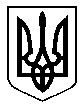 